Hallo 7c (II),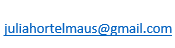 bitte sendet mir eine aktuelle Email-Adresse von Euch an  .Alle weiteren Infos folgen dann via Email!Eine gute Zeit und bleibt fit!Eure Hortelmaus 